May 2024May 2024May 2024May 2024May 2024May 2024May 2024May 2024May 2024May 2024May 2024May 2024May 2024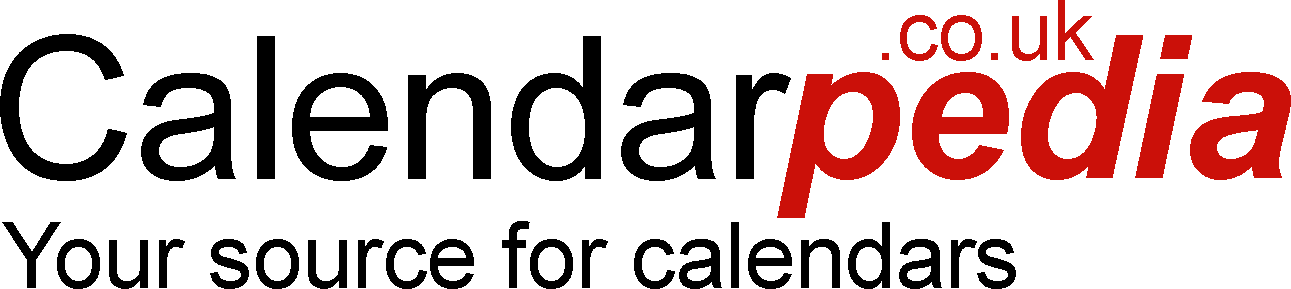 WkMondayMondayTuesdayTuesdayWednesdayWednesdayThursdayThursdayFridayFridaySaturdaySaturdaySundaySunday1829301234518(am) Science Today(am) Science Today(am) Ramble(am) Ramble196Early May Bank Holiday78910111219No MeetingNo Meeting(pm) Reading for Pleasure(pm) Reading for Pleasure2013Core Meeting14151617181920Early Christianity in Britain, Part 1Early Christianity in Britain, Part 1(am) MusicJokes, Parodies & Sardonics(am) MusicJokes, Parodies & Sardonics2120Core Meeting21222324252621Early Christianity in Britain, Part2Early Christianity in Britain, Part2(am) Discussion Group(am) Discussion Group(am) Play Reading(am) Play Reading2227Spring Bank Holiday282930311222No MeetingNo Meeting(am) Geography / HistoryJapan(am) Geography / HistoryJapan© Calendarpedia®   www.calendarpedia.co.uk© Calendarpedia®   www.calendarpedia.co.uk© Calendarpedia®   www.calendarpedia.co.uk© Calendarpedia®   www.calendarpedia.co.uk© Calendarpedia®   www.calendarpedia.co.uk© Calendarpedia®   www.calendarpedia.co.uk© Calendarpedia®   www.calendarpedia.co.uk© Calendarpedia®   www.calendarpedia.co.uk© Calendarpedia®   www.calendarpedia.co.uk© Calendarpedia®   www.calendarpedia.co.uk© Calendarpedia®   www.calendarpedia.co.uk© Calendarpedia®   www.calendarpedia.co.uk© Calendarpedia®   www.calendarpedia.co.ukData provided 'as is' without warrantyData provided 'as is' without warranty